Смотр строя и песни,посвящённый Дню защитника Отечества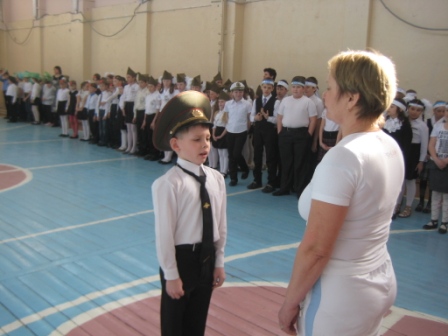 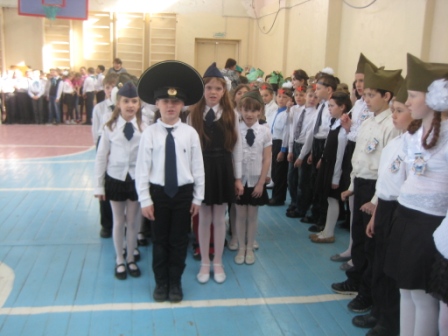 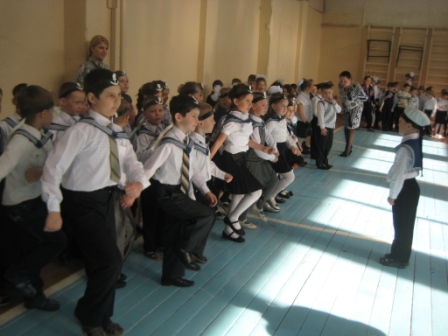 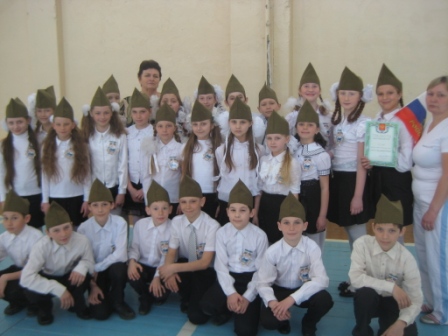 28 февраля 2013 года  в начальной школе состоялся смотр - конкурс   «Строя и песни», посвящённый Дню защитника Отечества. С утра повсюду в школе можно было встретить ребят в белых рубашках и кофточках, черных брючках и юбочках, в форме моряков и десантников. И   все это означало, что настал день проведения смотра-конкурса «Строя и песни». В этом году конкурс проводился по двум возрастным категориям:  среди учащихся  1 и 2 классов   и учащихся 3 и  4 классов. Жюри оценивало выступление отрядов по следующим критериям: выполнение строевых упражнений, рапорт командира, исполнение строевой песни, внешний вид. Мы благодарим всех участников смотра и поздравляем победителей!!!Огромная благодарность классным руководителям за подготовку ребят к этому мероприятию. Это весьма нелегкая задача, тем более что классные руководители у нас – женщины!